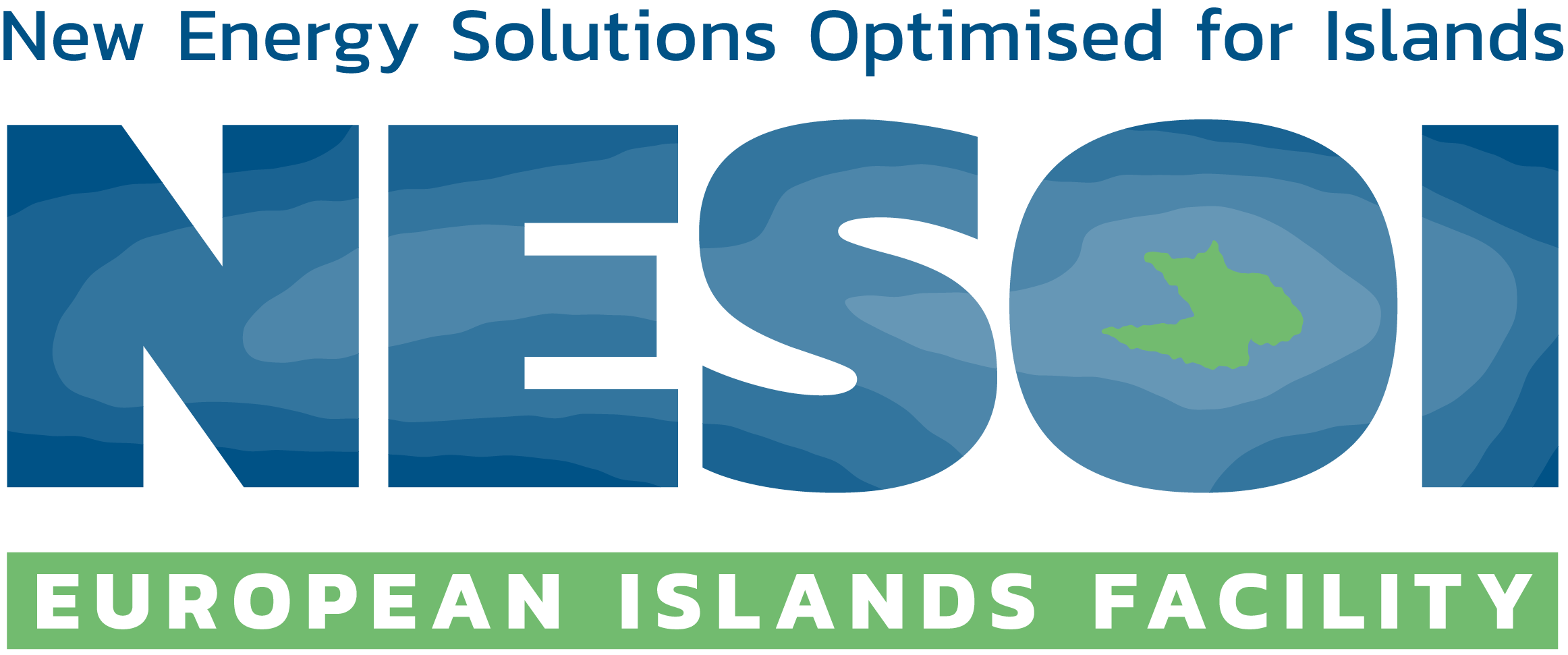 Application FormIndicative TemplateThis template is designed to assist applicants in preparing the application form. It serves only as an example. The actual application form is provided in the online proposal submission system on the NESOI platform and might differ from this example. Proposals must be prepared and submitted through the online NESOI platform tool, available via the NESOI web page. 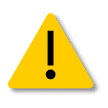 Proposal at a GlanceTitle and acronym of the proposalPlease provide a brief overall description of your proposal covering the main objectives and expected impacts, the actions foreseen, the roles and responsibilities of the involved actors, investment size. [Maximum 2,500 characters]Project Description and Main FeaturesPlease provide the following details regarding the project promoters:In case the proposal is promoted by a consortium (multi-applicant), please fill the same table per each applicant (entity)…Please provide the following details about the project locationPlease provide a description of the technical solution proposed[Maximum 2,000 characters]Please highlight the innovative aspects of the project (if any)[Maximum 1,000 characters]Which of the following technical areas does the project belong to?Please select the option(s) from the following menu:Which of the following options best describes the current maturity of the project?Please specify the boundaries of the project, i.e. if it has impacts on the whole island (or archipelago, or on the mainland if the electricity grid is interconnected), on a municipality, on a village, on a building or asset, etc.[Maximum 1,000 characters]Which is the total investment (in Euro, VAT excluded) foreseen for the implementation of the project? Insert numbers. Please detail by single initiative if more actions are included in the proposed projectDescription of the financial structure i.e. amount and type of the funds available (i.e. grant, loan), amount and type of the resources to be pursued[Maximum 1,000 characters]Expected economic savings and pay-back time of the investmentProject ImpactsPlease provide a brief presentation of the impacts that the project aims to achieve and how those are estimated or calculated.[Maximum 500 characters]Project ImpactsPlease fill out the following project impacts providing a description and details of the calculation, as described. Primary energy savings (1) and GHG emissions avoided (2) are mandatory fields. However, if they are not applicable, please explain why and then fill out other project impact(s). At least two project impacts must be completed, but all applicants are invited to fill out as maximum as possible. Please quantity whenever is possible.Project Execution and NESOI SupportPlease describe the activities already carried out and planned, specifying which ones are already carried out and which are planned[Maximum 1,500 characters]Please provide the following details regarding the support requested to NESOIWhich of these Technical Assistance Menus best fits the requested support?Please refer to the Guidelines for applicants for further information.Please suggest any adjustment needed to increase the coherence of predetermined Technical Assistance Menus with the specific context (e.g. add/remove some activities or deliverable)[Maximum 1,500 characters]Please provide a justification of the suggested adjustment(s)[Maximum 500 characters]Please indicate the Grant amount requested (whether equal or different to the indicative price)Please provide a justification for the Grant amount requested. In case of consortia, please specify also the grant amount requested by each partner involved.[Maximum 500 characters]if “Customized Menu” please specify: (i) the activates needed, (ii) the foreseen deliverables, (iii) the suggested price (max.€ 60k)Please explain how the support requested to NESOI is coherent with the current project readiness[Maximum 1,000 characters]Please fill in the tables below with the expected timelines for project implementation and requested technical assistanceProject timelineTechnical Assistance TimelineBeneficiary and Island EcosystemPlease describe the planned governance of the project, in terms of partners involved, roles and responsibilities[Maximum 1,000 characters]Please provide details about the operational capacity and experience of the project proponent(s)[Maximum 1,000 characters]Please present the role of the project in the local context of the island[Maximum 1,000 characters]Please list the key stakeholders identified and present the actions done for their engagement[Maximum 1,000 characters]Please present a risk matrix for the proposed project according to the following template, covering technical and non-technical risks, as deemed appropriateDeclarationsAttachmentsThe NESOI platform contains all functionalities to attach relevant documents. Moreover, we invite applicants to submit any relevant document (i.e. maps, photos, diagrams, graphs) to help understand better the project and information provided. For this last, please enclose all in one document with clear references to which the section or question belongs. Important: The maximum size of each document attached is 2MbMandatory:Attachment A: Letter of support from a relevant public authority (only mandatory for private entities)Optional (if deemed useful to support the project proposal)Attachment B: Letter of support from relevant stakeholdersAttachment C: Transition agendas, SEAP, SECAP or other planning documentsAttachment D: Proofs of secured financing and/or existing agreementsAttachment E: Already existing feasibility studies and/or monitoring dataAttachment F Already obtained licenses (i.e., for construction, deployment, etc.) or other technical documentsAttachment G: Maps with simple sketches of the project locationAttachment H: Other (e.g, detailed time plan, photos, diagrams, graphs, etc.) TitleMaximum 120 charactersAcronimMaximum 20 charactersPromoter 1 (Coordinator)Official NameTextShort Name (Abreviation)TextVAT number (Unique ID)Text/numberTypeMultiple choice (public entity, private entity, energy community, other)CountryMultiple choicePromoter 2 (Partner)Official NameTextShort Name (Abreviation)Text VAT number (Unique ID)Text/numberTypeMultiple choice (public entity, private entity, energy community, other)CountryMultiple choicePromoter n (Partner)Official NameTextShort Name (Abreviation)Text VAT number (Unique ID)Text/numberTypeMultiple choice (public entity, private entity, energy community, other)CountryMultiple choiceLocationName of the islandTextCountryMultiple choice (European Member States, including outermost regions, and United Kingdom)LatitudeNumber with decimalsLongitudeNumber with decimalsGeographical AreaMultiple choice (Baltic Sea; North-East Atlantic Ocean; Western Mediterranean; Eastern Mediterranean and Black Sea; Other areas)Population of the island (or sum of the population of the islands in case more islands are involved)NumberArea of the island in km2 (or sum of the areas of the islands in case more islands are involved)NumberNumber of municipalities on the island and number of municipalities involved in the proposed projectNumberIs the island interconnected with the mainland electricity grid?Yes/NoTechnical AreasProduction of energy from renewable sources;Energy efficiency interventions on public assets (buildings, public lighting systems, etc.);Energy efficiency interventions on private assets (buildings, industries, etc.);Realization/Improvement of energy storage systems;Improvement of the existing electricity grid;Realization/improvement of District Heating and Cooling networks;Energy-related food, waste and water management actions;Implementation of sustainable mobility solutions;Improvement of energy monitoring and management at island or island cluster level;Energy auditing and analysis, energy planning at island or island cluster level.OtherPlease specify (Others):Project development stageDefinition Entry levelNo previous significant exhaustive planning carried out by beneficiary neither on the overall energy transition strategy of the island nor on single or aggregated projects. Examples of support requested might include transition plans, mobility plans, load balancing plans, pre-feasibility studies, etc..Conceptual design levelBeneficiary has identified single or aggregated projects of interest for the island, but no previous significant activities have been carried out in terms of project information gathering, project concept definition, verification of sustainability profiles and identification of optimal implementation options. Examples of support requested might include energy audits, grid audits, feasibility studies (e.g.: technical, financial, governance and procedural options), etc..Deployment levelBeneficiary has identified single or aggregated actionable projects, verified their feasibility, and intends to implement it/them. Examples of support requested might include detailed engineering specification or design, tendering procedures, fund raising/matching, etc.Investment (EUR)Project 1Project 2Project n.Economic Savings (EUR)NumberPay-back time (years)NumberProject Impacts(mandatory)Description and details of the calculation1Primary energy savings[max 500 characters](quantitative, determined according to calculation methods acceptable for compliance with art. 7 of the Energy Efficiency Directive or other equivalent suitable EU or international standard) 2GHG emissions avoided[max 500 characters](quantitative, determined according to GHG Protocol calculation methods or other equivalent suitable EU or international standard). Project ImpactsDescription and details of the calculation3Improvement of other local environmental conditions[max 500 characters](qualitative or, if quantitative, determined according to methodologies accepted for Environmental Impact Assessments  or other equivalent suitable EU or international standard);4Energy poverty mitigation[max 500 characters](quantitative, determined according to a suitable indicator among those proposed at EU level) 5Social acceptance[max 500 characters](quantitative if possible, describing number of authorities/stakeholders engaged, meetings with citizens, use of local manpower, etc.);6Impact on local economy[max 500 characters]in terms of creation of workplaces, improvement of living conditions, increase of competitiveness of companies, etc.;7Renewable share[max 500 characters]8Benefits on the local grid (if applicable);[max 500 characters]9Replicability and scalability on other islands or archipelagos[max 500 characters]10replicability and scalability on mainland [max 500 characters] (in case the project can be considered an opportunity to make island a living lab for clean energy solutions for EU as a whole);11Potential of dissemination and communication in order to promote the implemented solution with other islands;[max 500 characters]12other indirect impacts not included in the above list.[max 500 characters]Technical Assistance MenusPlanning DocumentsFeasibility StudyDue DiligenceSupport to LAs in tender procedures in PPPSupport to LAs for the evaluation of PPP proposal by private promotersSupport to LAs for works/services tendering proceduresSupport in the application to technical assistance programs/ fundsEconomic & financial modelling and fund matchingCustomized MenuFinancial Support [EUR]Grant Amount (≤ 60,000€)S1S2S3S4S5S6Contract negotiation/ signature Planning and design PermittingProcurement and interaction with technology providerInstallation/Construction/ Commissioning/Start-upProduction/OperationMonitoringContract negotiation/ signature Planning and design M1M2M3M4M5M6M7M8M9M10M11M2Please refer to the activities included in the selected Technical Assistance Menu[…][…]Description of riskProbabilityImpactProposed risk-mitigation measures1e.g.. permitting, social acceptance, design, construction, commissioning, management, financial, etc.High,Medium or LowHigh,Medium or Low23...nYES/NOThe coordinator declares to have the explicit consent of all applicants on their participation and on the content of this proposal.The information contained in this proposal is correct and complete.The coordinator confirms:The coordinator confirms:they are fully eligible in accordance with the criteria set out in the specific call for proposals and guidelines for applicants;And they have the financial and operational capacity to carry out the proposed action